        Meal Prep and Planning Tips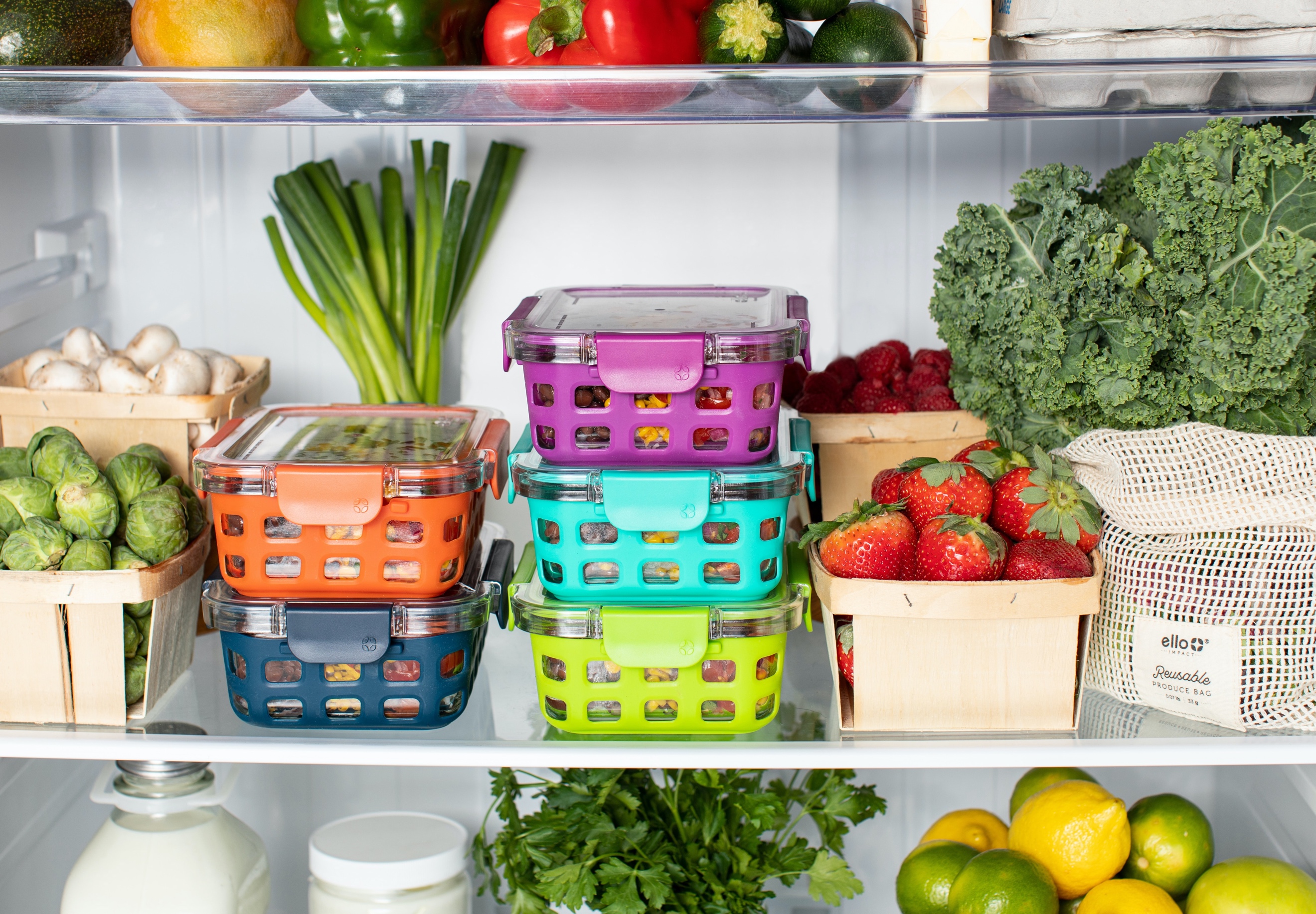 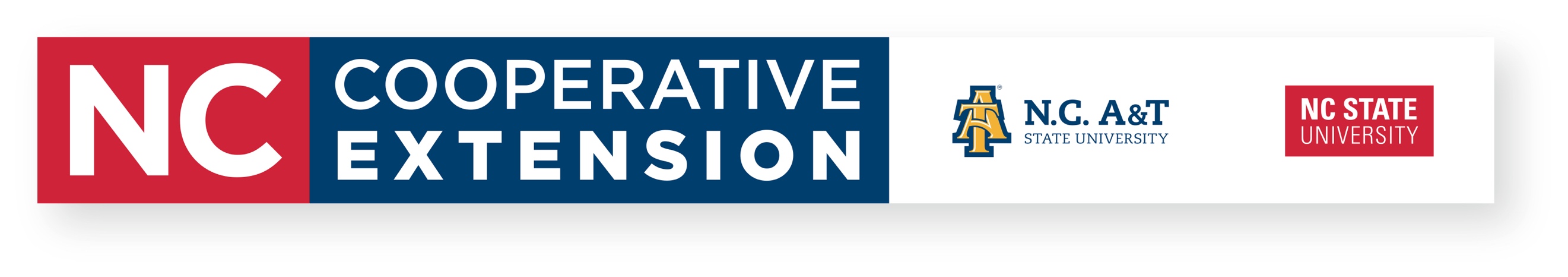 